COUNTY OF ALAMEDAADDENDUM No. 1toRFP No. 902119forCREDIBLE MESSENGER FOR PROBATION YOUTHAlameda County is committed to reducing environmental impacts across our entire supply chain. 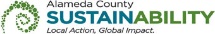 If printing this document, please print only what you need, print double-sided, and use recycled-content paper.The following Section(s) have been modified or revised as shown below.  Changes made to the original RFP document are in bold print and highlighted, and deletions made have a strike through.Page 9 of the RFP, Section E., Item 2., is revised as follows:  Page 9 of the RFP, Section E., item 2. is revised as follows: Contractor must provide daily, 5 hours of Credible Messenger mentoring, conflict management and youth life coaching services to youth detained in three two units at Juvenile Hall who are placed there by the Juvenile Court, but not pursuant to SB 823 (5 hours per unit, 1510  total daily hours, 5,460 3,650 hours per year).Exhibit B, Prison Rape Elimination Act (PREA) Certification is revised as follows and must be submitted as part of the Exhibit A Bid Response Packet:  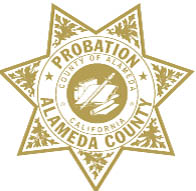 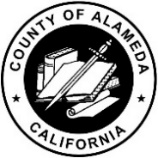 EXHIBIT BPRISON RAPE ELIMINATION ACT (PREA) CERTIFICATIONAGENCY SIGNATURE: ?         		NAME: ___________________________	                                                EXHIBIT BPRISON RAPE ELIMINATION ACT (PREA) CERTIFICATION(To be completed by those individuals who will have direct contact with Probation clients)PREA Law prohibits the department from hiring or promoting anyone who may have contact with youth, and shall not enlist the services of any contractor, who may have contact with youth, who:Has engaged in sexual abuse in a prison, jail, lockup, community confinement facility, juvenile facility, or other institution (as defined in 42 U.S.C. 1997);Has been convicted of engaging or attempting to engage in sexual activity facilitated by force, overt or implied threats of force, or coercion, or if the victim did not consent or was unable to consent or refuseHas been civilly or administratively adjudicated to have engaged in the activity described in paragraph (b) (2) of this section.PLEASE ANSWER THE FOLLOWING QUESTIONS:Have you ever engaged in sexual misconduct, such as sexual abuse, in any confinement setting such as jails, prisons, and/or juvenile detention facilities? YES  NO Have you been convicted of engaging in sexual misconduct that facilitated by force orcoercion, or without the victims consent?	YES 	NO Have you attempted to engage in sexual misconduct by force or coercion, or without thevictims consent?	YES 	NO Have you ever been civilly or administratively adjudicated for engaging in any of theabove acts?	YES 	NO NAME:	    	TITLE						SIGNATURE							DATE:						This RFP Addendum has been electronically issued to potential bidders via e-mail.  E-mail addresses used are those in the County’s Small Local Emerging Business (SLEB) Vendor Database or from other sources.  If you have registered or are certified as a SLEB, please ensure that the complete and accurate e-mail address is noted and kept updated in the SLEB Vendor Database.  This RFP Addendum will also be posted on the GSA Contracting Opportunities website located at Alameda County Current Contracting Opportunities.115.317 (a)Hiring and Promotion Decisions(a) The agency shall not hire or promote anyone who may have contact with residents, and shall not enlist the services of any contractor who may have contact with residents, who—Has engaged in sexual abuse in a prison, jail, lockup, community confinement facility, juvenile facility, or other institution (as defined in 42 U.S.C. 1997);Has been convicted of engaging or attempting to engage in sexual activity in the community facilitated by force, overt or implied threats of force, or coercion, or if the victim did not consent or was unable to consent or refuse; orHas been civilly or administratively adjudicated to have engaged in the activity described in paragraph (a) (2) of this section.115.317 (d)Hiring and Promotion DecisionsThe agency shall also perform a criminal background records check, and consult applicable child abuse registries, before enlisting the services of any contractor who may have contact with residents.115.317 (e)Hiring and Promotion DecisionsThe agency shall either conduct criminal background records checks at least every five years of current employees and contractors who may have contact with residents or have in place a system for otherwise capturing such information for current employees.115.332 (a)Volunteer and contractor training.The agency shall ensure that all volunteers and contractors who have contact with residents have been trained on their responsibilities under the agency's sexual abuse and sexual harassment prevention, detection, and response policies and procedures.115.332 (b)Volunteer and contractor training.The level and type of training provided to volunteers and contractors shall be based on the services they provide and level of contact they have with residents, but all volunteers and contractors who have contact with residents shall be notified of the agency's zero-tolerance policy regarding sexual abuse and sexual harassment and informed how to report such incidents.115.332 (c)Volunteer and contractor training.The agency shall maintain documentation confirming that volunteers and contractors understand the training they have received.